МІНІСТЕРСТВО ОСВІТИ І НАУКИ УКРАЇНИВІДОКРЕМЛЕНИЙ СТРУКТУРНИЙ ПІДРОЗДІЛ «ФАХОВИЙ КОЛЕДЖ ЕКОНОМІКИ І ТЕХНОЛОГІЙ НАЦІОНАЛЬНОГО УНІВЕРСИТЕТУ «ЧЕРНІГІВСЬКА ПОЛІТЕХНІКА»ПОГОДЖЕНО	ЗАТВЕРДЖЕНОПротокол засідання	Наказ директора ВСП педагогічної ради Коледжу	«ФКЕТ НУ «Чернігівська 27.08.2020 № 1	політехніка»	31.08.2020 № 6ОСВІТНЬО-ПРОФЕСІЙНА ПРОГРАМАЕКОНОМІКА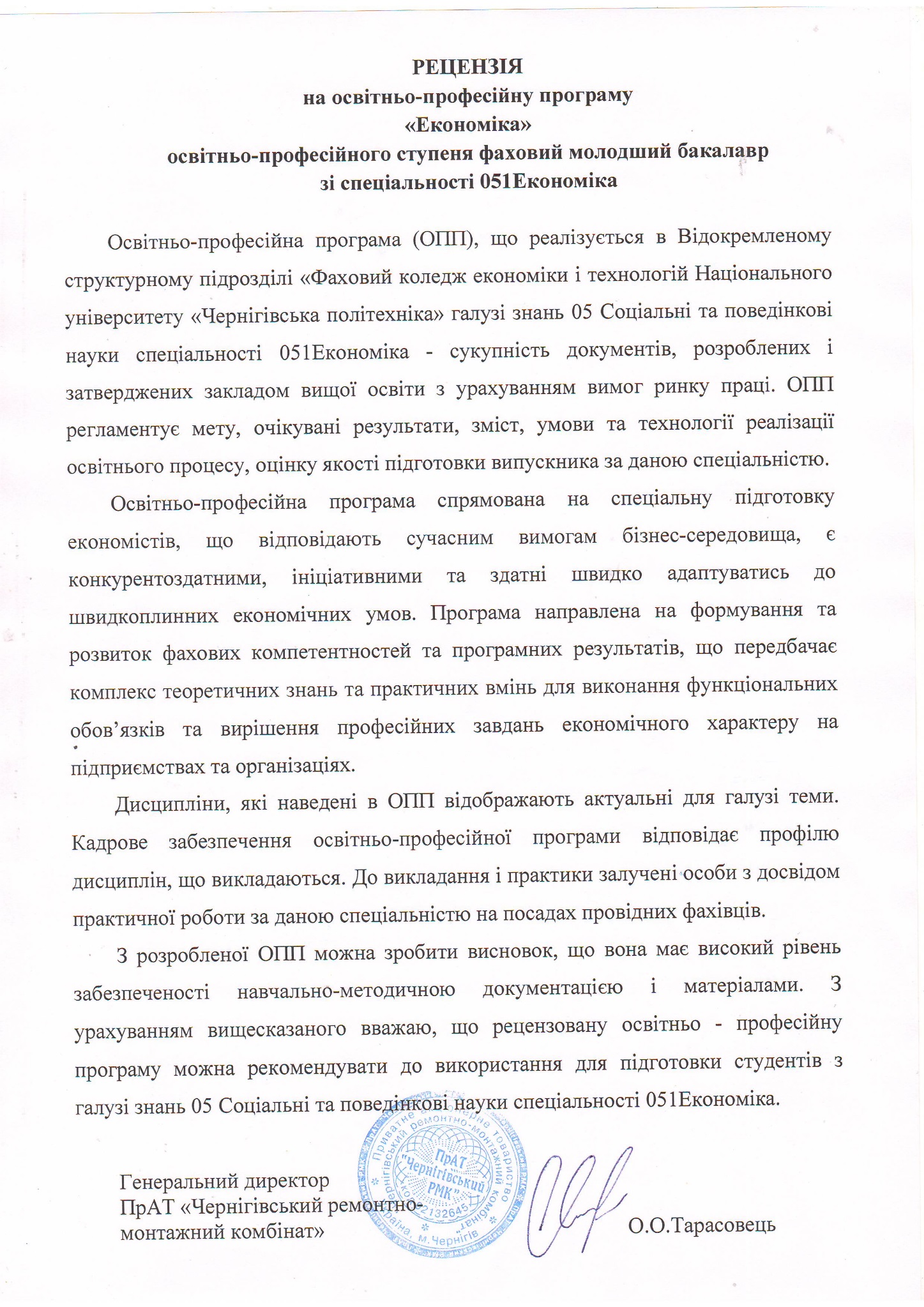 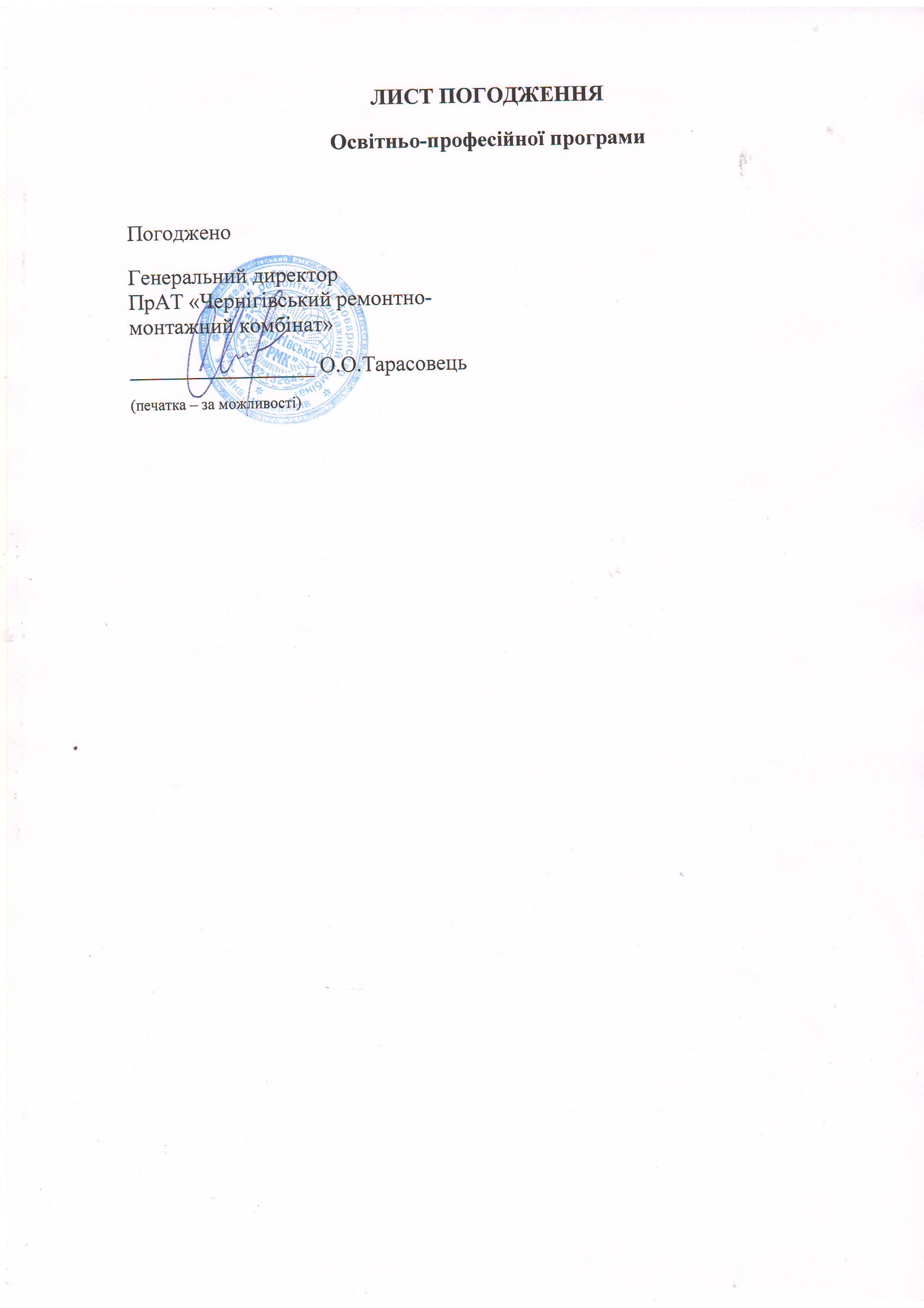 ПЕРЕДМОВАРОЗРОБЛЕНО робочою групою у складі:ПЕТРОВСЬКА ВІКТОРІЯ ОЛЕКСАНДРІВНА, завідувач економічного відділення, викладач вищої кваліфікаційної категорії, викладач – методист.МУЗИЧКО ІРИНА АНАТОЛІЇВНА, викладач першої кваліфікаційної категорії.ЗМІЙОК ГАЛИНА ВОЛОДИМИРІВНА, викладач другої кваліфікаційної категорії.ПАРХОМЕНКО ВЕРОНІКА МИКОЛАЇВНА, студентка ІІІ курсу, спеціальність «Економіка»ПЕРЕКУТА МАРИНА ГЕННАДІЇВНА, студентка ІІІ курсу, спеціальність «Економіка»Рецензії – відгуки зовнішніх стейкхолдерів:1. ТАРАСОВЕЦЬ Олександр Олександрович - генеральний директор ПрАТ «Чернігівський ремонтно-монтажний комбінат»Профіль освітньо-професійної програми зі спеціальності 
051 Економіка2. Перелік компонент освітньо-професійної програми та їх логічна послідовність2.1. Перелік компонент освітньо-професійної програми2.2.Структурно-логічна схема3. Форма атестації здобувачів фахової передвищої освіти.Матриця відповідності програмних компетентностей
компонентам освітньо-професійної програми5. Матриця забезпечення програмних результатів навчання (ПРН) відповідним компонентам освітньо-професійної програми6. Вимоги до наявності системи внутрішнього забезпечення якості фахової передвищої освітиУ Коледжі функціонує система забезпечення якості освітньої діяльності та якості фахової передвищої освіти (система внутрішнього забезпечення якості), яка передбачає здійснення таких процедур і заходів:1) визначення принципів та процедур забезпечення якості фахової передвищої освіти;2) здійснення моніторингу та періодичного перегляду освітньо-професійних програм;3) щорічне оцінювання здобувачів фахової передвищої освіти і педагогічних працівників закладу фахової передвищої освіти та регулярне оприлюднення результатів таких оцінювань на офіційному веб-сайті закладу фахової передвищої освіти, на інформаційних стендах та в будь-який інший спосіб;4) забезпечення підвищення кваліфікації педагогічних працівників;5) забезпечення наявності необхідних ресурсів для організації освітнього процесу, у тому числі самостійної роботи студентів, за кожною освітньо-професійною програмою;6) забезпечення наявності інформаційних систем для ефективного управління освітнім процесом;7) забезпечення публічності інформації про освітньо-професійні програми та кваліфікації;8) забезпечення ефективної системи запобігання та виявлення академічного плагіату.7. Перелік нормативних документівЗакон України «Про освіту» – від 05.09.2017 р. № 2145-VІІІ.Закон України «Про фахову передвищу освіту» – 06.06.2019 № 2745-VІII.Постанова Кабінету Міністрів України «Про затвердження національної рамки кваліфікацій» від 23.11.11. № 1341.Національний класифікатор України: «Класифікатор професій» ДК 003:2010.– К. : Видавництво «Соцінформ», 2010.Постанова Кабінету Міністрів України «Про затвердження переліку галузей знань і спеціальностей, за якими здійснюється підготовка здобувачів вищої освіти» від 29.04.2015 №266.Наказ Міністерства освіти і науки України «Про затвердження та введення в дію методичних рекомендацій щодо розроблення стандартів вищої освіти» від 01.06.2016 №600. Лист Міністерства освіти та науки України «Про рекомендації вищим навчальним закладам щодо розробки освітніх програм» від 28.04.2017 № 1/9-239.рівень освіти  фахова передвища освітаосвітньо – професійний ступіньфаховий молодший бакалавргалузь знань05Соціальні та поведінкові наукиспеціальність051Економіка1. Загальна інформація1. Загальна інформаціяПовна назва закладу вищої освіти та структурного підрозділуВідокремлений структурний підрозділ «Фаховий коледж економіки і технологій Національного університету «Чернігівська політехніка»Освітньо-професійний ступінь та назва кваліфікації мовою оригіналуОсвітньо - професійний ступінь фаховий молодший бакалаврКваліфікація – фаховий молодший бакалавр з економікиОфіційна назва освітньо-професійної програмиЕкономікаТип диплому та обсяг освітньо-професійної програмиДиплом фахового молодшого бакалавра, 120 кредитів ЄКТС, термін навчання –1 рік 10 місяцівНаявність акредитаціїНе акредитованаПередумови Базова загальна середня освіта/ повна загальна середня освітаМова викладанняУкраїнськаТермін дії освітньо-професійної програмиОсвітньо-професійна програма впроваджується у 2020 роціІнтернет-адреса постійного розміщення опису освітньо-професійної програмиhttps://ket.stu.cn.uaМета освітньо-професійної програмиМета освітньо-професійної програмиЗабезпечення підготовки висококваліфікованих фахівців, які володіють загальними та фаховими компетентностями в галузі економіки, необхідними для виконання посадових обов’язків відповідно до кваліфікації.Об’єкт: теоретичні, методичні, організаційні та практичні засади здійснення  економічної діяльності суб’єктів господарювання, механізм їх регулювання та тенденції розвитку сучасних економічних процесів.Цілі навчання:формування у здобувачів вищої освіти компетентностей, потрібних для професійної діяльності у сфері економіки.Теоретичний зміст предметної області: основні поняття, категорії, концепції і принципи економічних наук. Закономірності сучасних соціально-економічних процесів. Тенденції економічного розвитку, мотивації та поведінка суб’єктів ринку.Забезпечення підготовки висококваліфікованих фахівців, які володіють загальними та фаховими компетентностями в галузі економіки, необхідними для виконання посадових обов’язків відповідно до кваліфікації.Об’єкт: теоретичні, методичні, організаційні та практичні засади здійснення  економічної діяльності суб’єктів господарювання, механізм їх регулювання та тенденції розвитку сучасних економічних процесів.Цілі навчання:формування у здобувачів вищої освіти компетентностей, потрібних для професійної діяльності у сфері економіки.Теоретичний зміст предметної області: основні поняття, категорії, концепції і принципи економічних наук. Закономірності сучасних соціально-економічних процесів. Тенденції економічного розвитку, мотивації та поведінка суб’єктів ринку.Характеристика освітньо-професійної програмиХарактеристика освітньо-професійної програмиПредметна область (галузь знань, спеціальність, спеціалізація (за наявності))05 Соціальні та поведінкові науки
051 ЕкономікаОрієнтація освітньої програмиОсвітньо-професійна, фундаментальна, прикладна.Програма складається з дисциплін загальної, професійної та практичної підготовкиОсновний фокус освітньо-професійної програмиОволодіння теоретичними та практичними знаннями в галузі економіки.Особливості освітньо-професійної програмиСкладання комплексного кваліфікаційного екзаменуПридатність випускників до працевлаштування та подальшого навчанняПридатність випускників до працевлаштування та подальшого навчанняПридатність до працевлаштуванняФаховий молодший бакалавр з економіки здатний виконувати такі професійні роботи (згідно ДК 003:2010) і займати посади: технік з праці, технік з нормування праці, технік з планування, хронометражист, організатор діловодства (види економічної діяльності), помічник керівника підприємства  (установи, організації), референт, помічник керівника виробничого підрозділу, помічник керівника малого підприємства без апарату управління.Подальше навчанняМожливість продовження навчання на першому (бакалаврському) рівніВикладання та оцінюванняВикладання та оцінюванняВикладання та навчанняЛекції, практичні та лабораторні заняття, виконання курсової роботи, дослідницька, самостійна та індивідуальна робота, консультації, проходження навчальної та виробничої практики.ОцінюванняУсне та письмове опитування, тести, презентації, написання рефератів, заліки, диференційовані заліки, екзамени, захист курсової роботи, захист практики, атестація(комплексний кваліфікаційний екзамен).Система оцінюванняОцінювання навчальних досягнень студентів здійснюється за 4 – бальною національною шкалою (відмінно, добре, задовільно, незадовільно).Програмні компетентностіПрограмні компетентностіІнтегральна компетентністьЗдатність розв’язувати складні, спеціалізовані задачі та практичні проблеми у процесі навчання і в господарській діяльності суб’єктів в галузі економікиЗагальні компетентності (ЗК)ЗК-1. Здатність спілкуватися державною мовою як усно, так і письмово у професійній діяльності. Навички комунікації іноземною мовою.ЗК-2. Здатність аналізувати та оцінювати соціально - економічні процеси, які відбуваються в суспільстві.ЗК-3. Здатність адаптуватися до змін у середовищі професійної діяльності та приймати обґрунтовані рішення.ЗК-4. Здатність працювати в команді та мати навички міжособистісної взаємодії.ЗК-5. Здатність до абстрактного мислення, аналізу, синтезу та застосування знань у практичних ситуаціях.ЗК-6. Здатність вчитися і оволодівати сучасними знаннями, генерувати нові ідеї, виявляти ініціативу та підприємливість.ЗК-7. Здатність здійснювати комунікаційну діяльність.ЗК-8. Здатність працювати самостійно та автономно.ЗК-9. Здатність займати активну життєву позицію та розвивати лідерські якості.ЗК-10. Здатність до конструктивної взаємодії з іншими людьми, незалежно від їх походження та особливості культури.Спеціальні (фахові) компетентностіСК-1. Здатність до оцінювання господарської діяльності підприємства, використовуючи матеріальні, трудові і фінансові ресурси.СК-2. Здатність проводити аналіз функціонування та розвитку суб’єктів господарювання.СК-3. Здатність до формування ефективної системи управління господарськими ресурсами і витратами, та прийняття важливих рішень щодо їх використання з метою підвищення конкурентоздатності господарського об’єкта.СК-4. Здатність до здійснення контролю господарської діяльності з метою забезпечення його ефективного функціонування.СК-5. Знання основ охорони праці та безпеки життєдіяльності під час роботи з устаткуванням та обладнанням.СК-6. Здатність до розуміння і врахування соціальних, екологічних, економічних аспектів, що впливають на формування підприємницьких рішень.СК-7. Здатність до складання і ведення електронних документів, формування звітів про роботу підприємства.СК-8. Здатність до використання математичного інструментарію для дослідження економічних процесів, розв’язання економічних завдань.СК-9. Здатність до застосування знань права та податкового законодавства в практичній діяльності суб’єктів господарювання.СК-10. Здатність до проведення аналізу господарської діяльності підприємства з метою прийняття управлінських рішень.СК-11. Розуміння особливостей сучасної світової та національної економіки, економічної та зовнішньоекономічної політики держав.СК-12. Здатність самостійно виявляти проблеми економічного характеру при аналізі конкретних ситуацій, пропонувати способи їх вирішення.СК-13. Здатність використовувати нормативні та правові акти, що регламентують професійну діяльність.СК-14. Здатність застосовувати комп’ютерні технології обробки даних для вирішення економічних завдань, здійснення аналізу інформації та підготовки аналітичних звітів.Програмні результати навчанняПрограмні результати навчанняПрограмні результати навчанняПРН-1. Знати сутність та принципи розвитку суспільства, природи і мислення.ПРН-2. Знати соціально-політичні процеси, що відбувалися в минулому і відбуваються в сучасній Україні.ПРН-3. Знати сутність об’єктів економіки та розуміти економічні категорії, закони, причинно-наслідкові та функціональні зв’язки, які існують між процесами та явищами на різних рівнях економічних систем.ПРН-4. Знати теоретичні засади діяльності підприємства та управління ним у конкурентному середовищі.ПРН-5. Знати нормативні та правові акти, які використовуються у процесі економічної діяльності.ПРН-6. Знати загальні засади економічного життя суспільства, закономірностей розвитку економічної системи, механізму дії економічних законів і використання їх у процесі господарської діяльності.ПРН-7. Знати основні засади податкової системи, методики розрахунків, порядки сплати податків фізичними та юридичними особами.ПРН-8. Знати сутність та функції фінансових відносин суб’єктів господарювання і організації фінансової діяльності підприємства.ПРН-9. Знати основи охорони праці та безпеки життєдіяльності під час роботи з устаткуванням та обладнанням.ПРН-10. Відтворювати моральні, культурні, наукові цінності, примножувати досягнення суспільства в соціально-економічній сфері, пропагувати ведення здорового способу життя.ПРН-11. Застосовувати відповідні математичні методи для вирішення економічних задач.ПРН-12. Володіти навичками усної та письмової професійної комунікації державною та іноземною мовами.ПРН-13. Застосовувати професійні знання й практичні навички для забезпечення ефективного функціонування підприємств.ПРН-14. Визначати місце і значення економічної системи для вирішення проблем у сфері соціальної, економічної і екологічної відповідальності підприємств, установ та організацій.ПРН-15. Формувати і аналізувати фінансову, управлінську, податкову та статистичну звітність підприємств, установ, організацій та використовувати отриману інформацію для прийняття управлінських рішень. ПРН-16. Впроваджувати у виробничу систему та систему управління підприємством розроблені заходи та проектні рішення з покращення результативності діяльності підприємства в умовах ризику.ПРН-17. Економічно обґрунтовувати планові і організаційні рішення, підвищувати ефективність виробничої діяльності підприємства. ПРН-18. Організовувати та здійснювати фінансовий облік, планувати витрати, складати гнучкі кошториси, оцінювати діяльність підприємств та організацій за критерієм витрат.ПРН-19. Передбачати та оцінювати вплив зовнішніх та внутрішніх факторів та управлінських рішень на результативність діяльності підприємства.ПРН-20. Використовувати нормативні та правові акти, що регулюють професійну діяльність.ПРН-21. Визначати напрями підвищення ефективності формування фінансових ресурсів, їх розподілу та контролю використання на рівні держави та підприємств різних організаційно-правових форм власності.ПРН-22. Використовувати інформаційні системи та комп’ютерні технології для здійснення професійної діяльності.ПРН-23. Демонструвати здатність діяти соціально відповідально та свідомо на основі етичних принципів.Комунікація (К)К-1. Уміння спілкуватись, включаючи усну та письмову комунікацію українською та іноземною мовою.К-2. Здатність працювати в команді та спілкуватися на професійному та соціальному рівнях.К-3. Використовувати засоби вербального та невербального спілкування, дотримуватися професійних етичних норм.Автономія і відповідальність (АВ)АВ-1. Здатність відповідально ставитись до виконуваної роботи та досягати поставленої мети з дотриманням вимог професійної етики.АВ-2. Проявляти ініціативність та підприємливість, адаптуватися та діяти у нових ситуаціях.АВ-3. Виконувати професійні функції як самостійно, так і в групі під керівництвом лідера.Ресурсне забезпечення реалізації програмиРесурсне забезпечення реалізації програмиКадрове забезпеченняКадрове забезпечення відповідає кадровим вимогам щодо забезпечення провадження освітньої діяльності у сфері фахової передвищої освіти. До реалізації програми залучаються висококваліфіковані спеціалісти з досвідом роботи за фахом. З метою підвищення фахового рівня всі педагогічні працівники один раз на п’ять років проходять стажування.Матеріально-технічне забезпеченняМатеріально-технічне забезпечення відповідає технологічним вимогам щодо забезпечення провадження освітньої діяльності у сфері фахової передвищої освіти. Усі приміщення відповідають будівельним та санітарним нормам; 100% забезпеченість навчальними лабораторіями, комп’ютерами та прикладними комп’ютерними програмами, мультимедійним обладнанням; соціальна інфраструктура, яка включає спортивний комплекс, їдальню, медпункт; 100% забезпеченість гуртожитком; доступ до мережі ІнтернетІнформаційне та навчально-методичне забезпеченняНаявність фахових періодичних видань, офіційного веб-сайту закладу фахової передвищої освіти, освітньо-професійних програм, навчальних планів, робочих програм з усіх навчальних дисциплін, програм з усіх видів практичної підготовки, методичних матеріалів для проведення підсумкової атестації здобувачів, конспекту лекцій, планів семінарських та практичних занять, завдань для лабораторних робіт, питань, задач, завдань або кейсів для поточного та підсумкового контролю знань і вмінь, комплексних контрольних робіт, навчальних матеріалів тощо.Академічна мобільністьАкадемічна мобільністьНаціональна кредитна мобільністьМожливість переведення, поновлення студентів з інших закладів фахової передвищої освіти.Код НДКомпоненти освітньо-професійної програмиКомпоненти освітньо-професійної програмиКількість кредитівФорма підсумкового контролю12234Обов’язкові компоненти ОППОбов’язкові компоненти ОППОбов’язкові компоненти ОППОбов’язкові компоненти ОППОбов’язкові компоненти ОПП1.1.Цикл загальної підготовки1.1.Цикл загальної підготовки1.1.Цикл загальної підготовки1.1.Цикл загальної підготовки1.1.Цикл загальної підготовкиОК ЗК.1Основи філософських знаньОснови філософських знань2,0ЕкзаменОК ЗК.2КультурологіяКультурологія2,0ЗалікОК ЗК.3Фізичне вихованняФізичне виховання6,0ЗалікОК ЗК.4Українська мова (за проф. спрямуванням)Українська мова (за проф. спрямуванням)2,0ЕкзаменОК ЗК.5Іноземна мова (за проф. спрямуванням)Іноземна мова (за проф. спрямуванням)6,0ЕкзаменОК ЗК.6ПравознавствоПравознавство2,0ЗалікОК ЗК.7Історія УкраїниІсторія України2,0ЕкзаменОК ЗК.8СоціологіяСоціологія2,0ЗалікОК ЗК.9Політична економіяПолітична економія3,0ЕкзаменОК ЗК.10Вища математикаВища математика3,0ЕкзаменОК ЗК.11Інформатика та комп’ютерна технікаІнформатика та комп’ютерна техніка3,0ЕкзаменОК ЗК.12Економіка підприємстваЕкономіка підприємства3,0ЕкзаменОК ЗК.13Фінанси підприємстваФінанси підприємства1,5ЗалікОК ЗК.14Бухгалтерський облікБухгалтерський облік3,0ЕкзаменОК ЗК.15СтатистикаСтатистика3,0ЗалікОК ЗК.16ЕкологіяЕкологія2,0ЗалікОК ЗК.17Безпека життєдіяльностіБезпека життєдіяльності2,0Залік1.2.Цикл професійної підготовки1.2.Цикл професійної підготовки1.2.Цикл професійної підготовки1.2.Цикл професійної підготовки1.2.Цикл професійної підготовкиОК СК.1Планування та організація діяльності підприємстваПланування та організація діяльності підприємства6,0Екзамен/курсова роботаОК СК.2Фінансовий облікФінансовий облік4,5ЕкзаменОК СК.3Інформаційні системи і технології на підприємствіІнформаційні системи і технології на підприємстві4,5ЕкзаменОК СК.4Економіка і нормування праціЕкономіка і нормування праці4,5ЕкзаменОК СК.5Управління витратамиУправління витратами3,0ЗалікОК СК.6Податкова системаПодаткова система4,0ЕкзаменОК СК.7Економічний аналізЕкономічний аналіз3,0ЗалікОК СК.8МенеджментМенеджмент3,0ЗалікОК СК.9Основи маркетингуОснови маркетингу3,0ЗалікОК СК.10Охорона праціОхорона праці2,0ЗалікЗагальний обсяг обов’язкових компонентЗагальний обсяг обов’язкових компонентЗагальний обсяг обов’язкових компонент852. Вибіркові компоненти ОПП2. Вибіркові компоненти ОПП2. Вибіркові компоненти ОПП2. Вибіркові компоненти ОПП2. Вибіркові компоненти ОПП2.1.Цикл загальної підготовки2.1.Цикл загальної підготовки2.1.Цикл загальної підготовки2.1.Цикл загальної підготовки2.1.Цикл загальної підготовкиВДЗК.1ПолітологіяПолітологія1,5ЗалікВДЗК.2ФінансиФінанси2,0Залік2.2.Цикл професійної підготовки2.2.Цикл професійної підготовки2.2.Цикл професійної підготовки2.2.Цикл професійної підготовки2.2.Цикл професійної підготовкиВДСК.1Зовнішньоекономічна діяльність підприємстваЗовнішньоекономічна діяльність підприємства3,0ЕкзаменВДСК.2ЦіноутворенняЦіноутворення3,0ЗалікВДСК.3ПідприємництвоПідприємництво3,0Загальний обсяг вибіркових компонентЗагальний обсяг вибіркових компонентЗагальний обсяг вибіркових компонент12,5Практична підготовкаПрактична підготовкаПрактична підготовкаПрактична підготовкаПрактична підготовкаПРП.1ПРП.1Вступ до фаху1,5ПРП.2ПРП.2Навчальна практика з інформатики і комп’ютерної техніки3,0ПРП.3ПРП.3Навчальна практика з економіки6,0ПРП.4ПРП.4Технологічна практика6,0Загальний обсяг практичної підготовкиЗагальний обсяг практичної підготовкиЗагальний обсяг практичної підготовки16,5Семестровий контрольСеместровий контрольСеместровий контроль9,0Загальний обсяг ОППЗагальний обсяг ОППЗагальний обсяг ОПП120СеместрВиди навчальної діяльностіІ курсІ семестр6 кредитівДисципліни циклу загальної підготовки – 6 кр. ОК ЗК.2; ОК ЗК.6; ОК ЗК.16.І курсІІ семестрІІ курсІ семестр22 кредитиДисципліни циклу загальної підготовки – 17,5 кр. ОК ЗК.1; ОК ЗК.7; ОК ЗК.9; ОК ЗК.11; ОК ЗК.12; ОК ЗК.14; ОК ЗК.15; ВДЗК.1.Дисципліни циклу професійної підготовки – 3 кр. ОК СК.8.Практична підготовка – 1,5 кр. ПРП.1.ІІ курсІІ семестр22,5 кредитівДисципліни циклу загальної підготовки – 8 кр. ОК ЗК.9; ОК ЗК.10;ОК ЗК.11; ВД ЗК.2.Дисципліни циклу професійної підготовки – 10 кр. ОК СК.1; ОК СК.7; ОК СК.9; ВДСК.1.Практична підготовка  - 4,5 кр. ПРП.2; ПРП.3.ІІІ курсІ семестр29,5 кредитівДисципліни циклу загальної підготовки – 15 кр. ОК ЗК.3; ОК ЗК. 4; ОК ЗК.5; ОК ЗК.8; ОК ЗК.17.Дисципліни циклу професійної підготовки – 14,5 кр. ОК СК.1; ОК СК.2; ОК СК.3; ОК СК.4; ОК СК.6; ОК СК.10.ІІІ курсІІ семестр31 кредитДисципліни циклу загальної підготовки – 4,5 кр. ОК ЗК.5; ОК ЗК. 13.Дисципліни циклу професійної підготовки – 16 кр. ОК СК.1; ОК СК.3; ОК СК.4; ОК СК.5; ВДСК.2.Практична підготовка  - 10,5 кр. ПРП.3; ПРП.4.Форми атестації здобувачів вищої освітиАтестація осіб, які здобувають кваліфікацію фахового молодшого бакалавра, здійснюється екзаменаційною комісією, до складу якої повинні включатися представники роботодавців та їх об’єднань або провідні науковці, відповідно до Положення про порядок створення та організацію роботи екзаменаційних комісій для атестації здобувачів фахової передвищої освіти ВСП «ФКЕТ НУ «Чернігівська політехніка».Атестація випускників освітньо-професійної програми проводиться у формі комплексного кваліфікаційного екзамену із дисциплін Планування та організація діяльності підприємства, Фінансовий облік, Економічний аналіз, Економіка і нормування праці, Управління витратами.Вимоги до комплексного кваліфікаційного екзаменуАтестація здійснюється відкрито і публічноВимоги до публічного захисту (демонстрації)ВідсутніКомпоненти ОППКомпоненти ОППКомпоненти ОППКомпоненти ОППКомпоненти ОППКомпоненти ОППКомпоненти ОППКомпоненти ОППКомпоненти ОППКомпоненти ОППКомпоненти ОППКомпоненти ОППКомпоненти ОППКомпоненти ОППКомпоненти ОППКомпоненти ОППКомпоненти ОППКомпоненти ОППКомпоненти ОППКомпоненти ОППКомпоненти ОППКомпоненти ОППКомпоненти ОППКомпоненти ОППКомпоненти ОППКомпоненти ОППКомпоненти ОППКомпоненти ОППКомпоненти ОППКомпоненти ОППКомпоненти ОППКомпоненти ОППКомпоненти ОППКомпоненти ОППКомпоненти ОППОК ЗК.1ОК ЗК.2ОК ЗК.3ОК ЗК.4ОК ЗК.5ОК ЗК.6ОК ЗК.7ОК ЗК.8ОК ЗК.9ОК ЗК.10ОК ЗК.11ОК ЗК.12ОК ЗК.13ОК ЗК.14ОК ЗК.15ОК ЗК.16ОК ЗК.17ОК СК.1ОК СК.2ОК СК.3ОК СК.4ОК СК.5ОК СК.6ОК СК.7ОК СК.8ОК СК.9ОК СК.10ВДЗК.1ВДЗК.2ВДСК.1ВДСК.2ПРП1ПРП2ПРП3ПРП4ЗК-1++++++++++++++++++++++++++++++++++ЗК-2+++++++++++++++ЗК-3+++++++++++++++++++ЗК-4+++++++++++++ЗК-5+++++++++++++++++++++ЗК-6+++++++++++ЗК-7++++++++++++++ЗК-8+++++++++++++++++ЗК-9++++++ЗК-10+++++++++СК-1++++++++СК-2++++++++СК-3++++++СК-4+++++++СК-5++++++++СК-6+++++++++++++СК-7++++++++СК-8+++++++++СК-9+++++СК-10++++++СК-11+++СК-12++++++++СК-13++++++СК-14++++++Компоненти ОППКомпоненти ОППКомпоненти ОППКомпоненти ОППКомпоненти ОППКомпоненти ОППКомпоненти ОППКомпоненти ОППКомпоненти ОППКомпоненти ОППКомпоненти ОППКомпоненти ОППКомпоненти ОППКомпоненти ОППКомпоненти ОППКомпоненти ОППКомпоненти ОППКомпоненти ОППКомпоненти ОППКомпоненти ОППКомпоненти ОППКомпоненти ОППКомпоненти ОППКомпоненти ОППКомпоненти ОППКомпоненти ОППКомпоненти ОППКомпоненти ОППКомпоненти ОППКомпоненти ОППКомпоненти ОППКомпоненти ОППКомпоненти ОППКомпоненти ОППКомпоненти ОППОК ЗК.1ОК ЗК.2ОК ЗК.3ОК ЗК.4ОК ЗК.5ОК ЗК.6ОК ЗК.7ОК ЗК.8ОК ЗК.9ОК ЗК.10ОК ЗК.11ОК ЗК.12ОК ЗК.13ОК ЗК.14ОК ЗК.15ОК ЗК.16ОК ЗК.17ОК СК.1ОК СК.2ОК СК.3ОК СК.4ОК СК.5ОК СК.6ОК СК.7ОК СК.8ОК СК.9ОК СК.10ВДЗК.1ВДЗК.2ВДСК.1ВДСК.2ПРП1ПРП2ПРП3ПРП4ПРН-1.++++++ПРН-2.+++ПРН-3.+++++ПРН-4.++++++++++ПРН-5.+++++++++++++ПРН-6.+++++++++ПРН-7.+++++++ПРН-8.+++++ПРН-9.++++++ПРН-10.++++++ПРН-11.+++++++++++++++ПРН-12.+++ПРН-13.+++++++++++++++++ПРН-14.+++++ПРН-15.++++++++ПРН-16.+++++ПРН-17.++++++++ПРН-18.++++++ПРН-19.+++++++ПРН-20.+++++ПРН-21.++++ПРН-22.+++ПРН-23.+++++++К-1++К-2+++++++++++++++++++++++К-3++++++++++++++++АВ-1++++++++++++++++++АВ-2+++++++++++++++++АВ-3++++++++